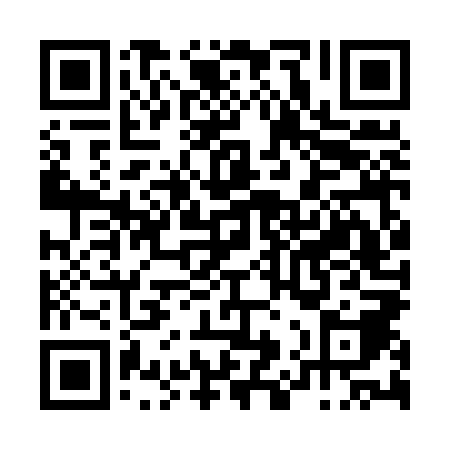 Prayer times for Ribeira de Anciao, PortugalWed 1 May 2024 - Fri 31 May 2024High Latitude Method: Angle Based RulePrayer Calculation Method: Muslim World LeagueAsar Calculation Method: HanafiPrayer times provided by https://www.salahtimes.comDateDayFajrSunriseDhuhrAsrMaghribIsha1Wed4:506:341:316:268:2910:062Thu4:496:321:316:268:3010:073Fri4:476:311:316:278:3110:094Sat4:456:301:316:288:3210:105Sun4:446:291:316:288:3310:116Mon4:426:281:316:298:3410:137Tue4:406:271:306:298:3510:148Wed4:396:261:306:308:3610:169Thu4:376:241:306:308:3710:1710Fri4:366:231:306:318:3810:1911Sat4:346:221:306:318:3910:2012Sun4:336:211:306:328:4010:2113Mon4:316:201:306:328:4110:2314Tue4:306:201:306:338:4110:2415Wed4:286:191:306:338:4210:2616Thu4:276:181:306:348:4310:2717Fri4:256:171:306:358:4410:2818Sat4:246:161:306:358:4510:3019Sun4:236:151:306:368:4610:3120Mon4:216:141:306:368:4710:3321Tue4:206:141:316:378:4810:3422Wed4:196:131:316:378:4910:3523Thu4:186:121:316:388:5010:3624Fri4:176:121:316:388:5010:3825Sat4:166:111:316:398:5110:3926Sun4:146:101:316:398:5210:4027Mon4:136:101:316:408:5310:4128Tue4:126:091:316:408:5410:4329Wed4:116:091:316:408:5410:4430Thu4:116:081:326:418:5510:4531Fri4:106:081:326:418:5610:46